Урок 75.Тема: Розмноження кореневими та корневищними живцями.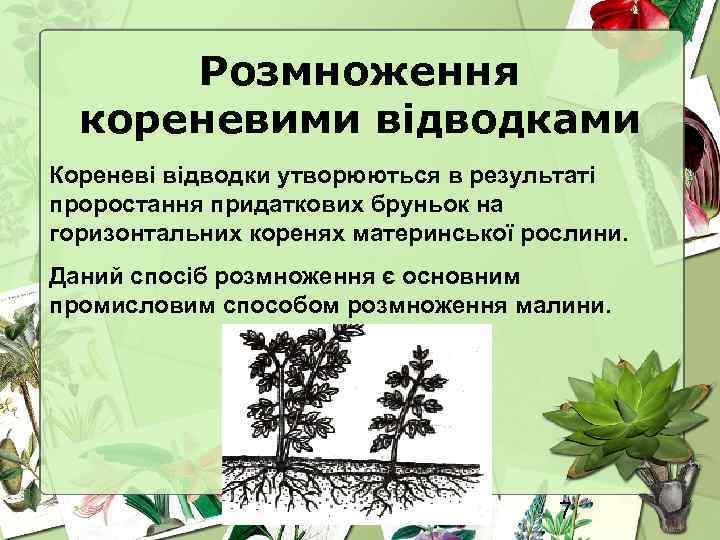 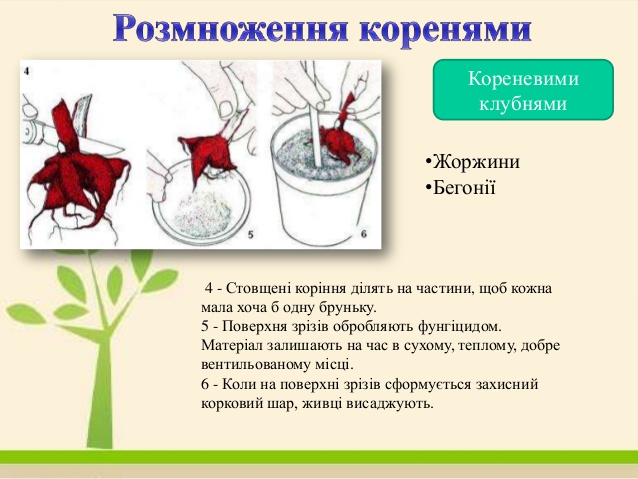 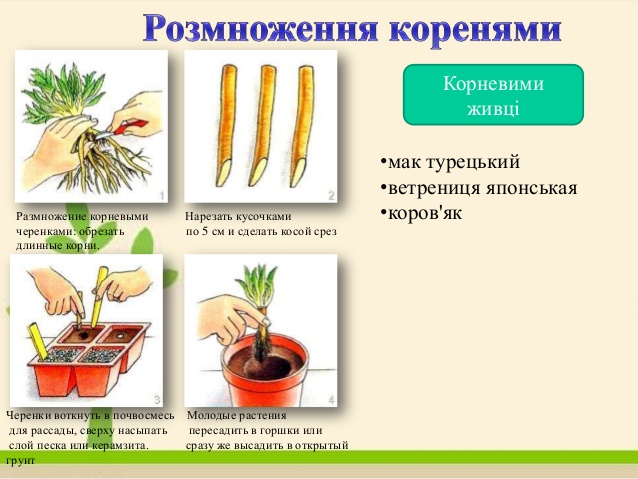 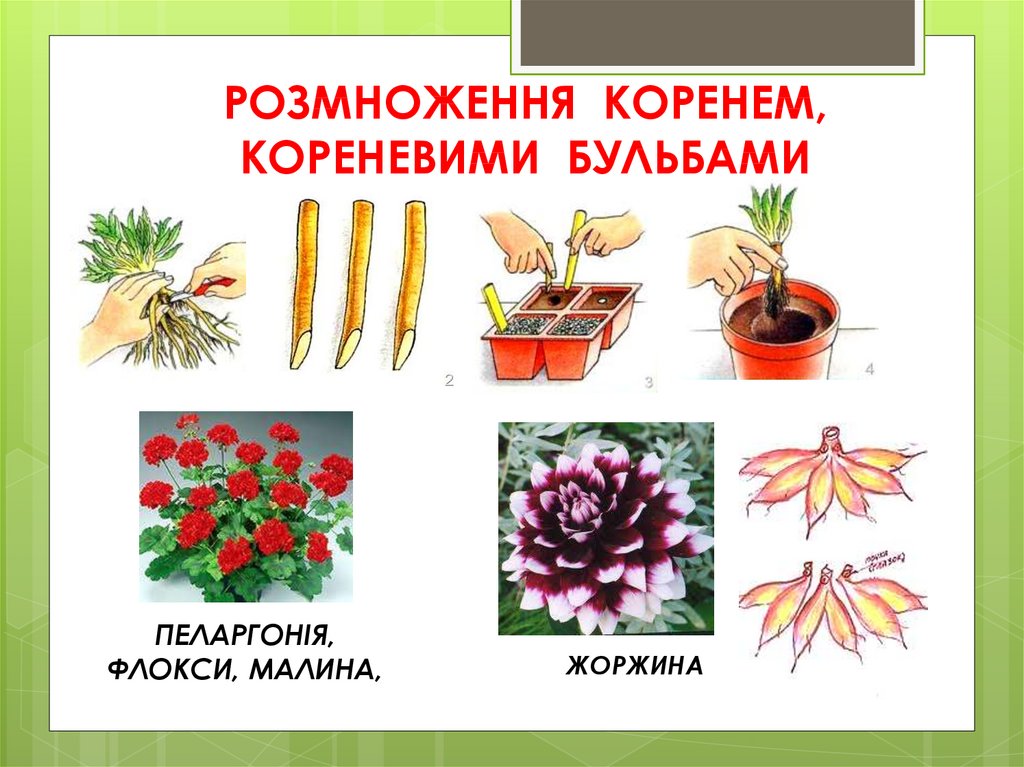 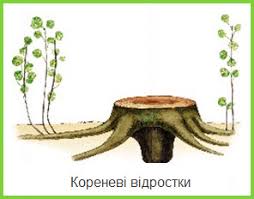 Література: Бунін В.А. « Квітникарство( практикум)»- Львів.»Вища школа» 2007Жоголева В.Г. «Квіти». К. «Урожай» 2012